7875 East Florentine Road, Suite A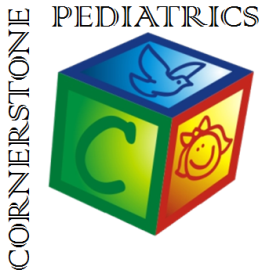 Prescott Valley, AZ 86314Phone: (928) 443-5599Fax: (928) 443-5376Permission to Treat   *Please only list one person per form*I, the undersigned parent, hereby give permission for the following adult (name and relationship to child) *__________________________________________who is over 18 years of age to bring my child ______________________________ (child’s name) whose date of birth is ____________.  By my signature, I authorize the ADULT named above to sign for any medical treatment, office procedures, injections of vaccines or medications, and physical assessments of health or illness effective from (today’s date) __________________________________.  I, the undersigned parent, hereby give permission for the following adult (name and relationship to child) *__________________________________________who is over 18 years of age to bring my child ______________________________ (child’s name) whose date of birth is ____________.  By my signature, I authorize the ADULT named above to sign for any medical treatment, office procedures, injections of vaccines or medications, and physical assessments of health or illness effective from (today’s date) __________________________________.  I, the undersigned parent, hereby give permission for the following adult (name and relationship to child) *__________________________________________who is over 18 years of age to bring my child ______________________________ (child’s name) whose date of birth is ____________.  By my signature, I authorize the ADULT named above to sign for any medical treatment, office procedures, injections of vaccines or medications, and physical assessments of health or illness effective from (today’s date) __________________________________.  This Permission to Treat expires one year from date signedThis Permission to Treat expires one year from date signedThis Permission to Treat expires one year from date signed This Permission to Treat can only be revoked with my signature.   I, the parent/guardian, understand that I must grant this permission annually.  This Permission to Treat can only be revoked with my signature.   I, the parent/guardian, understand that I must grant this permission annually.  This Permission to Treat can only be revoked with my signature.   I, the parent/guardian, understand that I must grant this permission annually. _________________________________________________(  ) Mother    (  ) Father    (  ) Legal Guardian ____________________Date_________________________________________________Witness Signature____________________Date